 গণপ্রজাতন্ত্রী বাংলাদেশ সরকার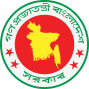 জাতীয় রাজস্ব বোর্ডসংশোধিত দাখিলপত্র পেশের আবেদন[বিধি ৪৯ এর উপ-বিধি (২) দ্রষ্টব্য]অংশ-১ করাদাতার তথ্যঅংশ-২: দাখিলপত্র পেশের তথ্যঅংশ-৩: সংশোধিত দাখিলপত্র পেশের তথ্য১। করাদাতার নাম:২। ব্যবসায় সনাক্তকরণ সংখ্যা (বিআইএন):১। কর মেয়াদ :মাস/ত্রৈমাস            /            বৎসর২। দাখিলের তারিখ : সংশোধনের প্রকৃতি১আইটেম নং২বিদ্যমান তথ্য ৩সংশোধিত তথ্য ৪সংশোধনের কারণ ৫অংশ-৪ ঘোষণাঅংশ-৪ ঘোষণাঅংশ-৪ ঘোষণাআমি ঘোষণা করিতেছি যে, এই আবেদনপত্রে প্রদত্ত তথ্য সর্বোতভাবে সম্পূর্ণ, সত্য ও নির্ভুল। আমি ঘোষণা করিতেছি যে, এই আবেদনপত্রে প্রদত্ত তথ্য সর্বোতভাবে সম্পূর্ণ, সত্য ও নির্ভুল। আমি ঘোষণা করিতেছি যে, এই আবেদনপত্রে প্রদত্ত তথ্য সর্বোতভাবে সম্পূর্ণ, সত্য ও নির্ভুল। নাম পদবি তারিখ মোবাইল নম্বর ইমেইল স্বাক্ষর